                                                                                                         GEMEINSAM FÜr`S GUTE e.v.                                       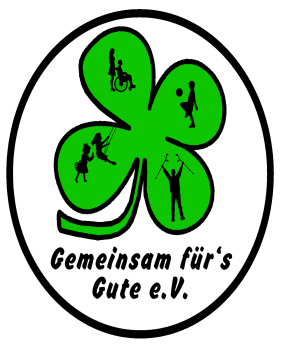 HauptstraSSe 5854533 NiederscheidweilerBeitrittserklärung Hiermit erkläre ich meinen Beitritt zum Verein „Gemeinsam für`s Gute e.V.“, und erkenne die Vereinssatzung sowie den von der Mitgliederversammlung festgesetzten Jahresmitgliedsbeitrag an. Der Austritt aus dem Verein ist schriftlich unter den in der Satzung genannten Bedingungen zu erklären und nur zum Schluss des Geschäftsjahres möglich. Bereits entrichtete Beiträge werden nicht erstattet. Änderungen der persönlichen Daten sind dem Verein umgehend mitzuteilen.Persönliche Daten:Name, Vorname:	_________________________________________________Straße, Nr.:		_________________________________________________PLZ, Wohnort:	_____	____________________________________________Geburtsdatum:	_____	____________________________________________Telefon / Mobil:	_________________________________________________Email:			_____	____________________________________________Der Mitgliedsbeitrag in Höhe von 12€ ist auf das Konto des Vereins zu überweisen.Stichtag ist der: 31 Januar IBAN: DE47 5776 1591 1704 7016 00BIC: GENODED1BNAGeldinstitut: Volksbank RheinAhrEifel eG___________________________________________________________________________Ort, Datum Unterschrift des Mitglieds/ gesetzlichen Vertreters                  Rückseite beachten -> ->Datenschutzbestimmungen: Ich willige ein, dass der Verein „Gemeinsam für`s Gute“ als verantwortliche Stelle, die in der Beitrittserklärung erhobenen personenbezogenen Daten wie Name, Vorname, Geburtsdatum, Adresse, E-Mail-Adresse, Telefonnummer, Funktion im Verein ausschließlich zum Zwecke der Mitgliederverwaltung und der Übermittlung von Vereinsinformationen durch den Verein verarbeitet und genutzt werden. Eine Übermittlung von Daten  findet nur im Rahmen der in der Satzung festgelegten Zwecke statt. Diese Datenübermittlungen sind notwendig zum Zwecke der Organisation. Eine Datenübermittlung an Dritte findet nicht statt. Eine Datennutzung für Werbezwecke findet ebenfalls nicht statt. Bei Beendigung der Mitgliedschaft werden die personenbezogenen Daten gelöscht, soweit sie nicht entsprechend der gesetzlichen Vorgaben aufbewahrt werden müssen. Jedes Mitglied hat im Rahmen der Vorgaben des Bundesdatenschutzgesetzes/ Datenschutzgrundverordnung das Recht auf Auskunft über die personenbezogenen Daten, die zu seiner Person bei der verantwortlichen Stelle gespeichert sind. Außerdem hat das Mitglied, im Falle von fehlerhaften Daten, ein Korrekturrecht. ___________________________________________________________________________Ort, Datum Unterschrift des Mitglieds/ gesetzlichen Vertreters Einverständniserklärung zur Veröffentlichung von Fotos und Filmaufnahmen: Ich willige ein, dass im Rahmen von Veranstaltungen angefertigte Foto- und Filmaufnahmen für Veröffentlichungen, Berichte, in Printmedien, neuen Medien und auf der Internetseite des Vereines unentgeltlich verwendet werden dürfen. Eine Verwendung der Aufnahmen für andere als die beschriebenen Zwecke oder ein Inverkehrbringen durch Überlassung der Aufnahme an Dritte ist unzulässig. Diese Einwilligung ist freiwillig. Sie kann jederzeit mit Wirkung für die Zukunft widerrufen werden. ___________________________________________________________________________Ort, Datum Unterschrift des Mitglieds/ gesetzlichen Vertreters